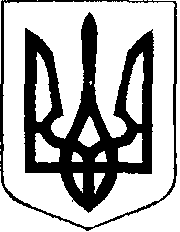                                                У К Р А Ї Н А            Жовківська міська рада  Жовківського району Львівської області	48-а сесія VIІ-го демократичного скликання 				         РІШЕННЯвід              2020р.             № 	м. ЖовкваПро затвердження  технічної документаціїіз землеустрою щодо встановлення (відновлення)меж земельної ділянки в натурі (на місцевості), для будівництва та обслуговування житловогобудинку, господарських будівель і спорудв м.Жовкві.             Розглянувши заяви про затвердження  технічної документації із землеустрою щодо встановлення (відновлення) меж земельної ділянки в натурі (на місцевості), для будівництва та обслуговування житлового будинку, господарських будівель і споруд в м.Жовкві, керуючись ст.12, 118, 121, 186 Земельного кодексу України та ст.26 Закону України «Про місцеве самоврядування в Україні», Жовківська міська радаВ И Р І Ш И Л А:	            1. Затвердити гр.  Завадка Ярославу Олеговичу технічну документацію із землеустрою щодо встановлення (відновлення) меж земельної ділянки в натурі (на місцевості), площею 0,0500 га. у власність, кадастровий номер 4622710100:01:001:0298 для будівництва та обслуговування житлового будинку, господарських будівель і споруд по вул. Срібній,45  в м.Жовкві.          1.1. Надати у власність гр.  Завадка Ярославу Олеговичу     земельну ділянку (кадастровий номер 4622710100:01:001:0298) площею 0,0500 га., для будівництва та обслуговування жилого будинку,  господарських будівель і  споруд  по   вул. Срібній, 45   в місті Жовкві.            2. Затвердити гр. Добронравовій Галині Ярославівні технічну документацію із землеустрою щодо встановлення (відновлення) меж земельної ділянки в натурі (на місцевості), площею 0,0616 га. у власність, кадастровий номер 4622710100:01:015:0102 для будівництва та обслуговування житлового будинку, господарських будівель і споруд по вул. Гайдара, 21  в м.Жовкві.          2.1. Надати у власність гр. Добронравовій Галині Ярославівні     земельну ділянку (кадастровий номер 4622710100:01:015:0102) площею 0,0616 га., для будівництва та обслуговування жилого будинку,  господарських будівель і  споруд  по   вул. Гайдара, 21   в місті Жовкві.            3. Затвердити гр. Хома Марії Михайлівні технічну документацію із землеустрою щодо встановлення (відновлення) меж земельної ділянки в натурі (на місцевості), площею 0,0880 га. у власність, кадастровий номер 4622710100:01:008:0029 для будівництва та обслуговування житлового будинку, господарських будівель і споруд по вул.Срібна,6  в м.Жовкві.          3.1. Надати у власність гр. Хома Марії Михайлівні     земельну ділянку (кадастровий номер 4622710100:01:008:0029) площею 0,0880 га., для будівництва та обслуговування жилого будинку,  господарських будівель і  споруд  по   вул. Срібна, 6   в місті Жовкві.          4. Зареєструвати речове право на земельну ділянку у встановленому законодавством порядку.         5. Виконувати обов’язки власника земельної ділянки до вимог статті 91 Земельного кодексу України.Міський голова						Петро Вихопень